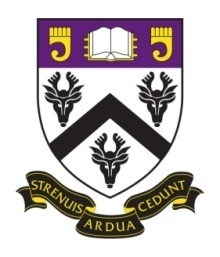 Candidate permission form for results collectionResults will be e mailed to students and can be collected from school on results day. If you require your results by either method below, please complete this form and return it to alisonhatcher@desborough-college.net or by post to The Exams Office, Desborough College, Shoppenhangers Road, Maidenhead, Berkshire, SL6 2QB no later than 16th  July. Date of results .............................. Results should be sent to alternative  email address ...............................@.............................. Results should be posted using the A5 stamped addressed envelope that I have provided with this document.* I give my permission for my representative.............................................................. to collect results of my behalf. I confirm that my representative will provide photographic ID on collection. Candidate Signature: ……………………………………………………….  		Date: …………………………CANDIDATE NAME: ……………………………………………………….		Candidate Number:	……………………………………………………….	Contact Telephone/Mobile Number:* Results will be posted at the end of results day.